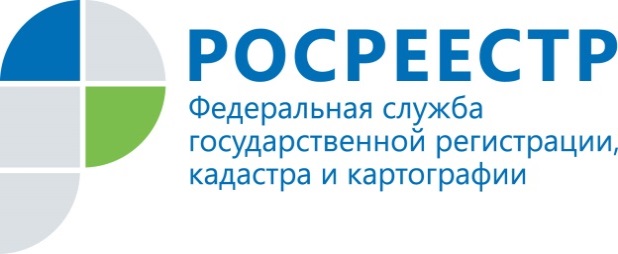 Полезная информация о кадастровых инженерахРаботы по подготовке документов, содержащих необходимые для государственного кадастрового учета сведения о недвижимом имуществе, проводят кадастровые инженеры – физические лица, являющиеся членами саморегулируемой организации кадастровых инженеров.Росреестр рекомендует проверять сведения о кадастровом инженере перед заключением договора на выполнение работ. Узнать информацию о действующих кадастровых инженерах на территории Российской Федерации, в том числе Смоленской области, можно на сайте Росреестра https://rosreestr.ru/ посредством сервиса «Реестр кадастровых инженеров». С помощью данного сервиса можно получить информацию обо всех кадастровых инженерах, имеющих актуальный квалификационный аттестат. Поиск возможен как по личным данным кадастрового инженера, так и по данным квалификационного аттестата. Услуга предоставляется заявителю бесплатно в режиме реального времени.Кадастровые работы выполняются на основании договора подряда на их выполнение, в котором подробно должны быть указаны все выполняемые кадастровым инженером работы. Обязательными приложениями к договору являются смета, утвержденная заказчиком, и задание на выполнение работ. Кадастровый инженер вправе подавать заявления о государственном кадастровом учете от имени заказчика.Кадастровые инженеры оформляют следующие документы:Межевой план – при подготовке документов для постановки на учет одного или нескольких земельных участков, учета изменений или учета части земельного участка.Технический план – при подготовке документов для постановки на учет здания, сооружения, помещения, машино-места, объекта незавершенного строительства или единого недвижимого комплекса, учета его изменений или учета его части.Акт обследования – при подготовке документов для снятия с учета здания, сооружения, помещения, машино-места или объекта незавершенного строительства. Деятельность кадастрового инженера подлежит строгому контролю со стороны саморегулируемой организации кадастровых инженеров, членом которой он является. В соответствии с федеральным законодательством за внесение кадастровым инженером заведомо ложных сведений в межевой план,  технический план или акт обследования или подлог документов на основании которых они были подготовлены, при условии отсутствия состава уголовно наказуемого деяния, ему грозит административное наказание в виде штрафа в размере от тридцати тысяч до пятидесяти тысяч рублей или дисквалификация на срок до трех лет.Действия кадастрового инженера в рамках договора подряда на проведение кадастровых работ по оформлению межевого плана, технического плана и акта обследования могут быть оспорены в судебном порядке.Пресс-служба Управления Росреестра по Смоленской области67_upr@rosreestr.ru214025, г. Смоленск, ул. Полтавская, д.8